`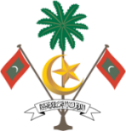 ކޮމިޝަނަރ އޮފް ސްޕޯޓްސްމިނިސްޓްރީ އޮފް ސްޕޯޓްސް، ފިޓްނަސް އެންޑް ރެކްރިއޭޝަން މާލެ، ދިވެހިރާއްޖެ.ކުޅިވަރު ޖަމްޢިއްޔާގެ ނިޝާން / ދިދަ ރަޖިސްޓަރީކުރުމަށް އެދޭ ފޯމުޖަމްޢިއްޔާއާބެހޭ މަޢުލޫމާތު:ނަން :............................................................................................އިދާރާ:............................................................................................ރަޖިސްޓަރީ ނަންބަރު:...................................................... 4. ރަޖިސްޓަރީކުރި ތާރީޚް:............................ނޯޓް: ފޯމާއިއެކު، ތިރީގައި ބަޔާންކޮށްފައިވާ ތަކެތި ހުށަހަޅަންވާނެއެވެ.(ހ) ނިޝާން / ދިދައިގެ ކުލަ ކުރެހުމުގެ ސޮފްޓްކޮޕީ، ކުލަތަކުގެ ޕެންޓޯން ނަންބަރު އަދި ކުލަ ކޯޑާއެކު ޖޭޕެގް / ޓިފް ފޯމެޓުގައި.(ށ) ނިޝާން / ދިދައިގެ ކުރެހުން ރަމްޒުކުރާ މާނައާއި ތަފުސީލު ބަޔާންކޮށްދޭ ލިޔުން...............14..............20ސޮއި:.......................................ފުރިހަމަ ނަން:............................މަޤާމު:......................................ފޯނު ނަންބަރު: ..........................